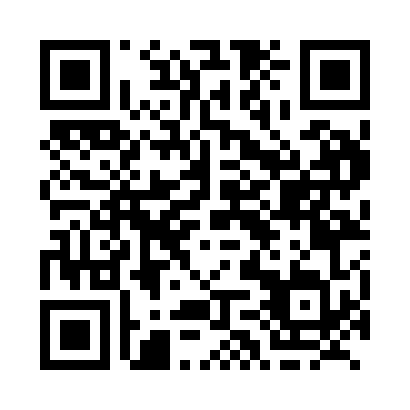 Prayer times for Patience, Alberta, CanadaMon 1 Jul 2024 - Wed 31 Jul 2024High Latitude Method: Angle Based RulePrayer Calculation Method: Islamic Society of North AmericaAsar Calculation Method: HanafiPrayer times provided by https://www.salahtimes.comDateDayFajrSunriseDhuhrAsrMaghribIsha1Mon3:265:141:397:1910:0411:512Tue3:275:151:397:1910:0411:513Wed3:275:151:397:1810:0311:514Thu3:285:161:407:1810:0311:515Fri3:285:171:407:1810:0211:516Sat3:295:181:407:1810:0111:517Sun3:305:191:407:1710:0111:508Mon3:305:201:407:1710:0011:509Tue3:315:211:407:179:5911:5010Wed3:315:221:417:169:5811:4911Thu3:325:241:417:169:5711:4912Fri3:335:251:417:169:5611:4813Sat3:335:261:417:159:5511:4814Sun3:345:271:417:159:5411:4715Mon3:355:291:417:149:5311:4716Tue3:355:301:417:139:5211:4617Wed3:365:311:417:139:5111:4618Thu3:375:331:417:129:5011:4519Fri3:375:341:417:129:4811:4520Sat3:385:351:417:119:4711:4421Sun3:395:371:427:109:4611:4322Mon3:405:381:427:099:4411:4323Tue3:405:401:427:089:4311:4224Wed3:415:411:427:089:4111:4125Thu3:425:431:427:079:4011:4026Fri3:435:441:427:069:3811:4027Sat3:435:461:427:059:3711:3928Sun3:445:471:427:049:3511:3829Mon3:455:491:417:039:3311:3730Tue3:465:511:417:029:3211:3631Wed3:475:521:417:019:3011:35